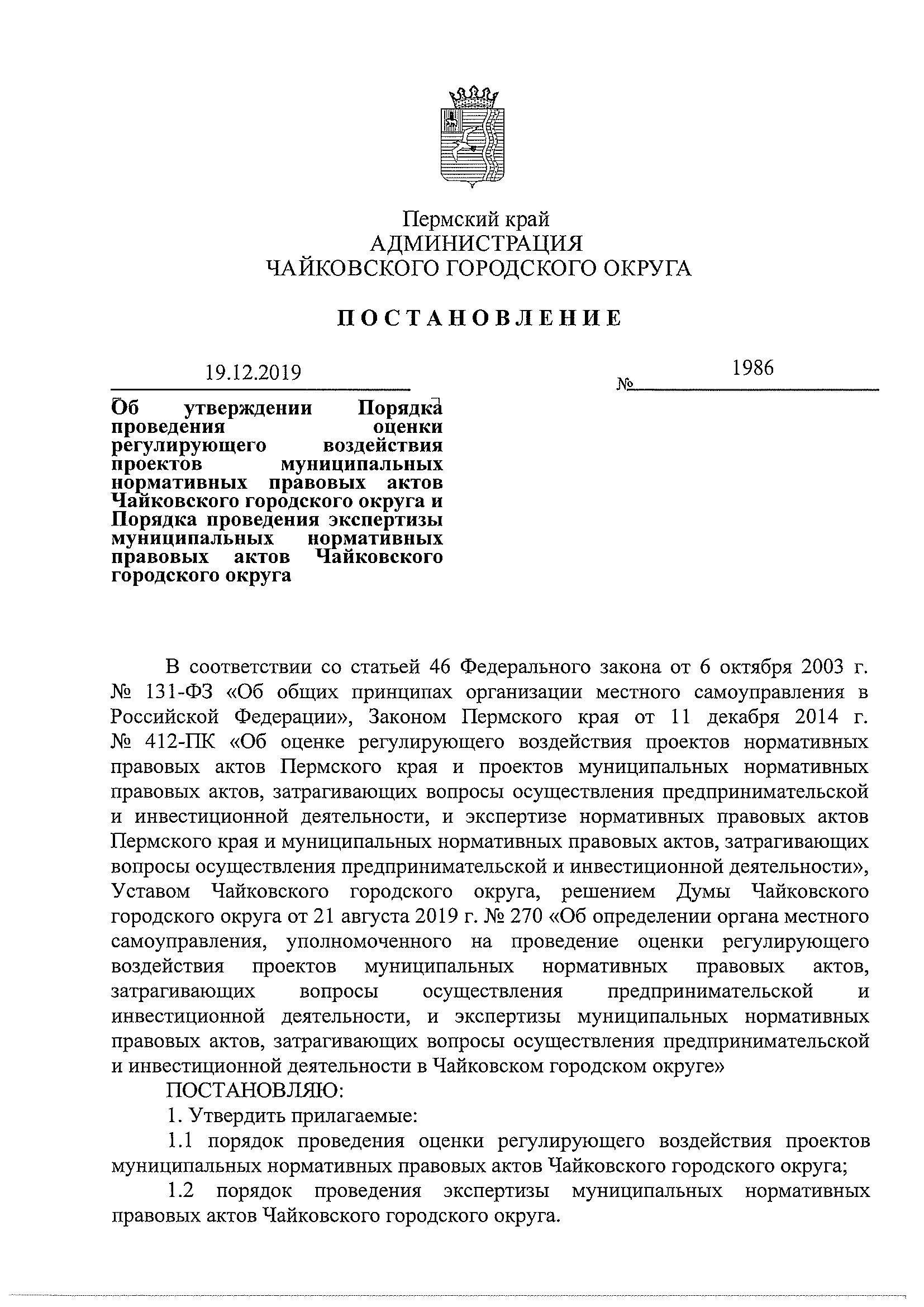 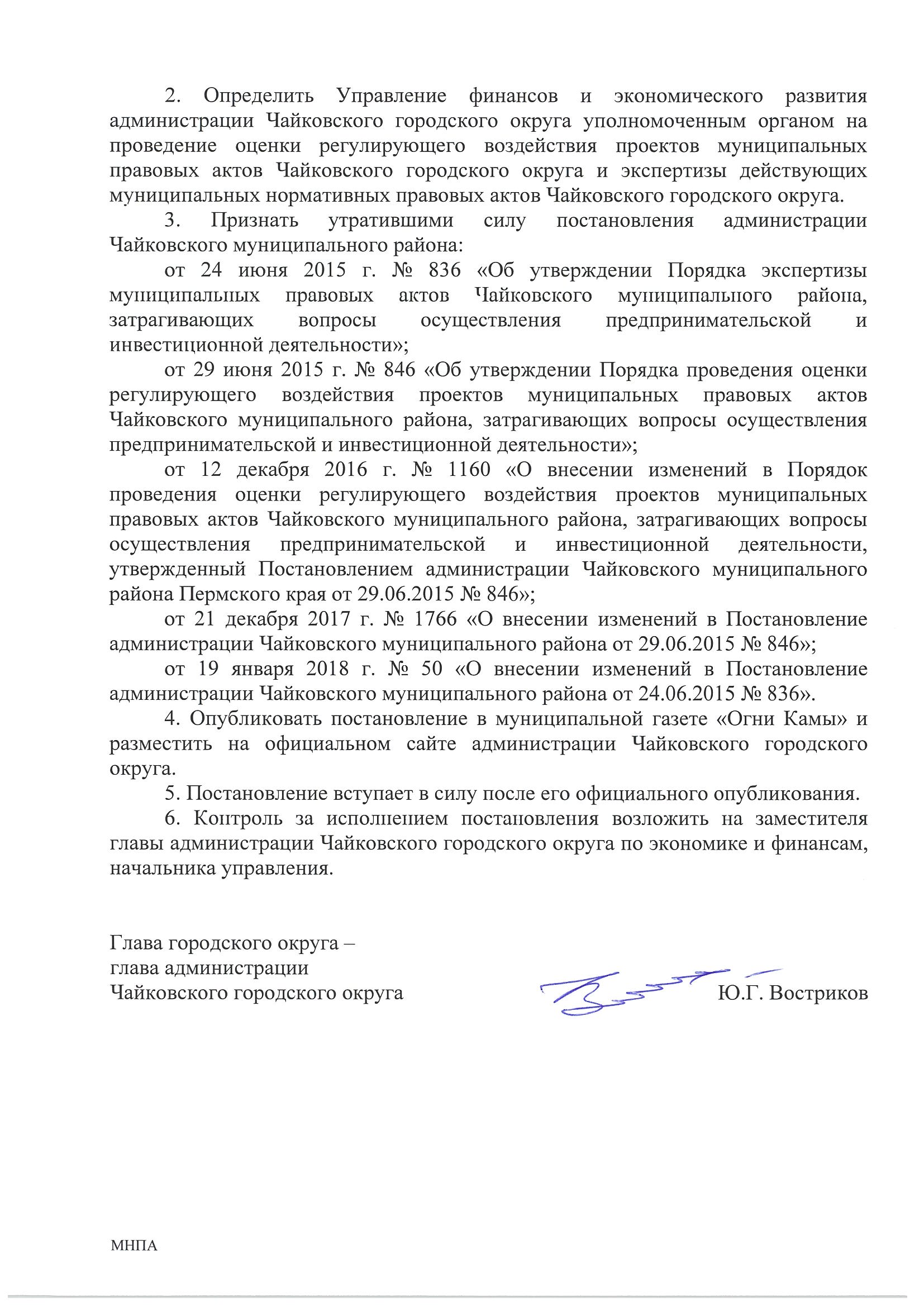 УТВЕРЖДЕНпостановлением администрации Чайковского городского округаот 19.12.2019г.№ 1986(в ред. постановления АЧГО от 14.07.2020г. № 646)ПОРЯДОКпроведения оценки регулирующего воздействия проектов муниципальных нормативных правовых актов Чайковского городского округа.1. Общие положения1.1. Порядок проведения оценки регулирующего воздействия проектов муниципальных нормативных правовых актов Чайковского городского округа, затрагивающих вопросы осуществления предпринимательской и инвестиционной деятельности (далее – Порядок) разработан на основании статьи 46 Федерального закона от 6 октября 2003 г. № 131-ФЗ «Об общих принципах организации местного самоуправления в Российской Федерации», Закона Пермского края от 11 декабря 2014 г. № 412–ПК «Об оценке регулирующего воздействия проектов нормативно – правовых актов Пермского края и проектов муниципальных правовых актов, затрагивающих вопросы осуществления предпринимательской и инвестиционной  деятельности, и экспертизы нормативных правовых актов Пермского края и муниципальных нормативных правовых актов, затрагивающих вопросы осуществления предпринимательской и инвестиционной деятельности» (далее – Закон ПК № 412-ПК).1.2. Проекты решений Думы Чайковского городского округа, проекты постановлений администрации Чайковского городского округа,  имеющие нормативный характер, проекты иных муниципальных нормативных правовых актов Чайковского городского округа, устанавливающие новые или изменяющие ранее предусмотренные муниципальными нормативными правовыми актами Чайковского городского округа обязанности для субъектов предпринимательской и инвестиционной деятельности, подлежат оценке регулирующего воздействия (далее – проекты правовых актов), за исключением:а) проектов нормативных правовых актов Чайковского городского округа, устанавливающих, изменяющих, приостанавливающих, отменяющих местные налоги и сборы;б) проектов нормативных правовых актов Чайковского городского округа, регулирующих бюджетные правоотношения; в) проектов нормативных правовых актов Чайковского городского округа, содержащих сведения, составляющие государственную тайну, или сведения конфиденциального характера, а также в отношении проектов правовых актов, утверждающих муниципальные программы;г) проектов нормативных правовых актов Чайковского городского округа разработанных в целях ликвидации чрезвычайных ситуаций природного и техногенного характера на период действия режимов чрезвычайных ситуаций.1.3. Оценка регулирующего воздействия (далее – ОРВ) проектов правовых актов проводится в целях выявления положений, вводящих избыточные обязанности, запреты и ограничения для субъектов предпринимательской и инвестиционной деятельности или способствующих их введению, положений, способствующих возникновению необоснованных расходов субъектов предпринимательской и инвестиционной деятельности и бюджета Чайковского городского округа. 1.4. В настоящем Порядке используются следующие основные понятия: уполномоченный орган – функциональный орган администрации Чайковского городского округа, ответственный за внедрение процедуры ОРВ и выполняющий функции нормативно-правового, информационного и методического обеспечения ОРВ, осуществляющий подготовку заключений об ОРВ по проектам правовых актов, подлежащим ОРВ  – Управление финансов и экономического развития администрации Чайковского городского округа (далее – уполномоченный орган);разработчики проектов правовых актов – Дума Чайковского городского округа, отраслевые (функциональные) органы и структурные подразделения администрации Чайковского городского округа, ответственные за разработку проекта правового акта в соответствии с установленной компетенцией, а также субъекты правотворческой инициативы, определенные Уставом Чайковского городского округа (далее - разработчики);публичные консультации – открытое обсуждение с заинтересованными лицами, потенциальными адресатами предлагаемого правового регулирования организуемое разработчиком проектов правовых актов и (или) уполномоченным органом в ходе проведения процедуры ОРВ и подготовки заключения об ОРВ;сводный отчет об оценке регулирующего воздействия проекта правового акта (далее - сводный отчет) – документ, содержащий выводы по итогам проведения разработчиком исследования о возможных вариантах решения выявленной в соответствующей сфере общественных отношений проблемы, а также результаты расчетов издержек и выгод применения указанных вариантов решения;сводка предложений - документ, содержащий свод мнений, поступивших в процессе проведения публичных консультаций, позицию и комментарии разработчика относительно поступивших мнений;заключение об ОРВ - документ, подготавливаемый уполномоченным органом и содержащий выводы (или один из выводов) о наличии либо отсутствии положений, вводящих избыточные обязанности, запреты и ограничения для физических и юридических лиц в сфере предпринимательской и инвестиционной деятельности или способствующих их введению, о наличии либо отсутствии положений, приводящих к возникновению необоснованных расходов физических и юридических лиц в сфере предпринимательской и инвестиционной деятельности, и расходов бюджета Чайковского городского округа, о наличии либо отсутствии достаточного обоснования решения проблемы предложенным способом регулирования, об отсутствии достаточных оснований для выводов уполномоченного органа, иные выводы, сделанные уполномоченным органом по результатам проведения процедуры ОРВ;(ред. постановления АЧГО от 14.07.2020г. № 646)официальный сайт – официальный сайт администрации Чайковского городского округа (http://chaikovskiyregion.ru/), на котором размещаются сведения о проведении процедуры ОРВ, в том числе в целях организации публичных консультаций и информирования об их результатах.1.5. ОРВ проектов правовых актов проводится в соответствии с настоящим Порядком в зависимости от содержащихся положений в проекте правового акта.ОРВ проектов правовых актов проводится в общем, упрощенном и специальном (срочном) порядках в соответствии с Законом ПК № 412-ПК.1.6. Порядок (общий, упрощенный или специальный (срочный) определяется разработчиком согласно требованиям действующего законодательства и указывается в сводном отчете.1.7. В сводном отчете разработчик указывает положения (части, главы, пункты, подпункты) проекта правового акта, устанавливающие новые или изменяющие ранее предусмотренные муниципальными нормативными правовыми актами Чайковского городского округа обязанности для субъектов предпринимательской и инвестиционной деятельности, а также устанавливающие, изменяющие или отменяющие ранее установленную ответственность за нарушение  муниципальных нормативных правовых актов Чайковского городского округа, затрагивающих вопросы осуществления предпринимательской и инвестиционной деятельности.1.8. К тексту проекта правового акта и сводному отчету прикладываются на усмотрение разработчика и размещаются на официальном сайте иные материалы и информация.2. Общий порядок проведения ОРВ2.1. ОРВ проектов правовых актов по общему порядку проводится в отношении всех проектов правовых актов, подлежащих оценке регулирующего воздействия, за исключением проектов правовых актов, в отношении которых предусмотрен упрощенный или специальный (срочный) порядок.2.2. ОРВ по общему порядку включает следующие этапы:2.2.1. подготовка разработчиком проекта правового акта, заполнение сводного отчета и проведение публичных консультаций;2.2.2. подготовка разработчиком сводки предложений, доработка при необходимости проекта правового акта и сводного отчета;2.2.3. подготовка уполномоченным органом заключения об ОРВ.2.3. Проведение публичных консультаций по обсуждению проекта правового акта по общему порядку начинается одновременно с размещением уполномоченным органом на официальном сайте проекта правового акта и сводного отчета согласно Приложению 1 к настоящему Порядку, направленных разработчиком в уполномоченный орган.2.4. В случае если разработчиком является уполномоченный орган, проведение публичных консультаций по обсуждению проекта правового акта начинается одновременно с размещением на официальном сайте проекта правового акта и сводного отчета согласно Приложению 1 к настоящему Порядку.2.5. Публичные консультации по обсуждению проекта правового акта и сводного отчета проводятся в срок, определяемый разработчиком проекта правового акта, но не менее 10 рабочих дней со дня размещения на официальном сайте.2.6. О проведении публичных консультаций (с указанием полной ссылки на страницу сайта в информационно-телекоммуникационной сети «Интернет», где размещены материалы для проведения публичных консультаций) разработчик уведомляет заинтересованных лиц и потенциальных адресатов предлагаемого правового регулирования, а также иных лиц, которых целесообразно привлечь к публичным консультациям, исходя из содержания проблемы, цели и предмета регулирования, не позднее рабочего дня, следующего за днем размещения проекта правового акта и сводного отчета.Заинтересованные лица и потенциальные адресаты предлагаемого правового регулирования уведомляются разработчиком посредством направления письма за подписью руководителя органа-разработчика. Письмо может направляться с помощью любых средств связи (почтовая, факсимильная, электронная, курьерская и другие).К письму прилагаются список рассылки (адресатов) и список вопросов для участников публичных консультаций по форме согласно Приложению 2 к настоящему Порядку. Копия письма со всеми приложениями направляется разработчиком в уполномоченный орган одновременно со сводкой предложений.Информация о потенциальных адресатах и заинтересованных лицах, которые уведомляются о начале проведения публичных консультаций, указывается в сводном отчете (наименование адресата, контактные данные (ИНН, юридический адрес, телефон, адрес электронной почты (при наличии) и сферы экономической деятельности).Позиции заинтересованных лиц и потенциальных адресатов предлагаемого правового регулирования могут быть получены разработчиками посредством проведения совещаний, круглых столов, заседаний экспертных групп, общественных советов и других совещательных и консультационных органов, с использованием иных форм (опросы, анкетирование и др.).В том случае если разработчиком были проведены совещания, рабочие группы, круглые столы и иные обсуждения проекта правового акта, протоколы таких обсуждений прикладываются к сводке предложений.Разработчик вправе дополнительно разместить на официальном сайте в соответствующем разделе деятельности разработчика уведомление о проведении публичных консультаций, к которому прилагается перечень вопросов, обсуждаемых в ходе публичных консультаций, проект правового акта или ссылка на него. В уведомлении должен быть указан срок проведения публичных консультаций, а также способ направления участниками публичных консультаций своих предложений.Анонимные предложения разработчиком не рассматриваются.(ред. постановления АЧГО от 14.07.2020г. № 646)2.7. Перед началом публичных консультаций в сводном отчете разработчик указывает срок (в рабочих днях), в течение которого будет осуществляться прием позиций заинтересованных лиц.Разработчик вправе принять решение о продлении срока проведения публичных консультаций.(ред. постановления АЧГО от 14.07.2020г. № 646)2.8. После размещения сводного отчета и проекта правового акта на официальном сайте, уполномоченный орган уведомляет о начале публичных консультаций органы и организации, действующие на территории Чайковского городского округа, целью деятельности которых является защита и представление интересов субъектов предпринимательской и инвестиционной деятельности.2.9. Разработчики проектов правовых актов обрабатывают предложения, поступившие в ходе публичных консультаций. По результатам рассмотрения предложений разработчики составляют сводку предложений по форме согласно Приложению 3 к настоящему Порядку.В сводке предложений разработчики проекта правового акта излагают предложения, поступившие в рамках публичных консультаций, и отражают свое мнение по каждому предложению. Все поступившие мнения в рамках публичных консультаций как положительного, так и отрицательного характера отражаются в сводке предложений и прикладываются к ней.2.10. По результатам обработки предложений, полученных в ходе проведения публичных консультаций, проект правового акта и сводный отчет при необходимости дорабатываются разработчиком.По доработанному проекту правового акта, сводному отчету и сводке предложений разработчик проводит дополнительные публичные консультации в срок, определяемый разработчиком проекта правового акта, но не менее 5 рабочих дней с момента их размещения на официальном сайте. Материалы (доработанный проект правового акта, сводный отчет и сводка предложений) направляются разработчиком в уполномоченный орган для размещения на официальном сайте.Уведомление о размещении указанных документов с указанием ссылки на официальный сайт  направляется потенциальным адресатам и заинтересованным лицам, ранее извещенным о проведении публичных консультаций в соответствии с пунктом 2.6. настоящего Порядка, всем участникам публичных консультаций, направившим предложения. Разработчики проектов правовых актов обрабатывают предложения, поступившие в ходе дополнительных публичных консультаций, в соответствии с пунктом 2.9. настоящего Порядка.(ред. постановления АЧГО от 14.07.2020г. № 646)2.10.¹ В случае отсутствия необходимости в дополнении проекта правового акта по поступившим разработчику от потенциальных адресатов предложениям, в ходе проведения публичных консультаций и/или дополнительных публичных консультаций, разработчик, после соблюдения требований пункта 2.9. настоящего Порядка, направляет проект правового акта, сводный отчет и сводку предложений в уполномоченный орган для подготовки заключения об ОРВ».(ред. постановления АЧГО от 14.07.2020г. № 646)2.11. Ответственность за уведомление всех заинтересованных лиц и потенциальных адресатов предлагаемого правового регулирования, а также эффективное проведение публичных консультаций несет разработчик.(ред. постановления АЧГО от 14.07.2020г. № 646)2.12. Для подготовки заключения об ОРВ разработчик направляет в уполномоченный орган материалы (сводный отчет, сводку предложений, доработанный проект правового акта).Заключение об ОРВ по форме, согласно Приложению 4 к настоящему порядку, готовится в срок не более 10 рабочих дней с момента получения уполномоченным органом от разработчика материалов по ОРВ.Заключение об ОРВ носит рекомендательный характер.2.13. Заключение об ОРВ размещается уполномоченным органом на официальном сайте в течение 2 рабочих дней с момента подписания руководителем уполномоченного органа.2.14. При отсутствии предложений по итогам публичных консультаций и при выявлении уполномоченным органом в проекте правового акта положений, вводящих избыточные обязанности, запреты и ограничения для физических и юридических лиц в сфере предпринимательской и инвестиционной деятельности или способствующих их введению, либо положений, приводящих к возникновению необоснованных расходов физических и юридических лиц в сфере предпринимательской и инвестиционной деятельности, и необоснованных расходов бюджета Чайковского городского округа, либо отсутствии достаточного обоснования решения проблемы предложенным способом правового регулирования, либо отсутствии достаточных оснований для выводов уполномоченного органа, последний вправе рекомендовать разработчику провести повторные или дополнительные публичные консультации, при этом срок проведения таких консультаций разработчик определяет самостоятельно.(ред. постановления АЧГО от 14.07.2020г. № 646)2.15. В случае если сводный отчет или сводка предложений отсутствуют, заполнены не полностью или содержат неточную информацию, отсутствует проект правового акта, а также в проекте правового акта содержатся явные ошибки, опечатки и другие замечания, влияющие на его качество, уполномоченный орган возвращает документы разработчику на доработку в срок не позднее 10 рабочих дней с момента их получения.Срок подготовки заключения об ОРВ в этом случае начинает исчисляться с момента получения уполномоченным органом от разработчика полного и доработанного пакета необходимых материалов по ОРВ.(ред. постановления АЧГО от 14.07.2020г. № 646)2.16. В случае несогласия с выводами уполномоченного органа разработчик вправе в течение 5 рабочих дней с момента получения заключения об ОРВ представить в уполномоченный орган свои возражения.2.17. Уполномоченный орган в течение 7 рабочих дней после получения возражений на заключение об ОРВ (отдельные положения заключения об ОРВ) рассматривает их и в письменной форме уведомляет разработчика:о согласии с возражениями на заключение об ОРВ (отдельные положения заключения об ОРВ);о несогласии с возражениями на заключение об ОРВ (отдельные положения заключения об ОРВ).В случае несогласия с возражениями разработчика на заключение об ОРВ (отдельные положения заключения об ОРВ) уполномоченный орган оформляет таблицу разногласий по форме согласно Приложению 5 к настоящему Порядку и направляет ее разработчику.(ред. постановления АЧГО от 14.07.2020г. № 646)3. Упрощенный порядок проведения ОРВ3.1. ОРВ проектов правовых актов в упрощенном порядке проводится в отношении следующих проектов:3.1.1. проекты правовых актов, разработанные в целях приведения муниципальных нормативных правовых актов Чайковского городского округа в соответствие с требованиями законодательства Российской Федерации и Пермского края;3.1.2. проекты административных регламентов предоставления муниципальных услуг, затрагивающих вопросы осуществления предпринимательской и инвестиционной деятельности и устанавливающих новые или изменяющих действующие обязанности субъектов предпринимательской и инвестиционной деятельности;3.1.3. положения проектов правовых актов приводятся в соответствие с федеральным законодательством и (или) законодательством Пермского края на основании судебного решения, вступившего в законную силу;3.1.4. проекты правовых актов, содержащие положения, отменяющие ранее установленную ответственность за нарушение нормативных правовых актов Пермского края.(ред. постановления АЧГО от 14.07.2020г. № 646)3.2. ОРВ проектов правовых актов включает следующие этапы:3.2.1. подготовка разработчиком проекта правового акта, заполнение сводного отчета, проведение публичных консультаций по обсуждению проекта правового акта и сводного отчета с заинтересованными лицами;3.2.2. подготовка разработчиком сводки предложений, доработка при необходимости проекта правового акта и сводного отчета;3.2.3. подготовка уполномоченным органом заключения об ОРВ.3.3. Проведение публичных консультаций по обсуждению проекта правового акта начинается одновременно с размещением уполномоченным органом на официальном сайте проекта правового акта и сводного отчета, направленных разработчиком в уполномоченный орган.3.4. Публичные консультации по обсуждению проекта правового акта и сводного отчета проводятся в срок, устанавливаемый разработчиком, но не менее 5 рабочих дней с момента размещения проекта правового акта и сводного отчета на официальном сайте уполномоченного органа.3.5. Проведение публичных консультаций и обработка предложений, поступивших в процессе публичных консультаций, осуществляется в соответствии с пунктами 2.6-2.11 настоящего Порядка.(ред. постановления АЧГО от 14.07.2020г. № 646)3.6. Для подготовки заключения об ОРВ разработчик направляет в уполномоченный орган материалы (сводный отчет, сводку предложений, доработанный проект правового акта).Заключение об ОРВ по форме, согласно Приложению 4 к настоящему Порядку, готовится в срок не более 7 рабочих дней с момента получения уполномоченным органом от разработчика материалов по ОРВ.Заключение об ОРВ носит рекомендательный характер.При отсутствии предложений по итогам публичных консультаций и при выявлении уполномоченным органом в проекте правового акта положений, вводящих избыточные обязанности, запреты и ограничения для физических и юридических лиц в сфере предпринимательской и инвестиционной деятельности или способствующих их введению, либо положений, приводящих к возникновению необоснованных расходов физических и юридических лиц в сфере предпринимательской и инвестиционной деятельности, и необоснованных расходов бюджета Чайковского городского округа, либо отсутствии достаточного обоснования решения проблемы предложенным способом правового регулирования, либо отсутствии достаточных оснований для выводов уполномоченного органа, последний вправе рекомендовать разработчику провести повторные или дополнительные публичные консультации, при этом срок проведения таких консультаций разработчик определяет самостоятельно.(ред. постановления АЧГО от 14.07.2020г. № 646)3.7. Заключение об ОРВ размещается уполномоченным органом на официальном сайте в течение 2 рабочих дней с момента подписания руководителем уполномоченного органа.(ред. постановления АЧГО от 14.07.2020г. № 646)3.8. Исключен.(ред. постановления АЧГО от 14.07.2020г. № 646)3.9. В случае если сводный отчет или сводка предложений отсутствуют, заполнены не полностью или содержат неточную информацию, отсутствует проект правового акта, а также в проекте правового акта содержатся явные ошибки, опечатки и другие замечания, влияющие на его качество, уполномоченный орган возвращает документы разработчику на доработку в срок не позднее 7 рабочих дней с момента их получения.Срок подготовки заключения об ОРВ в этом случае начинает исчисляться с момента получения уполномоченным органом от разработчика полного и доработанного пакета необходимых материалов по ОРВ.(ред. постановления АЧГО от 14.07.2020г. № 646)3.10. В случае несогласия с выводами, указанными в заключении, разработчик вправе инициировать процедуру урегулирования разногласий в соответствии с пунктами 2.16, 2.17 настоящего Порядка.4. Специальный (срочный) порядок проведения ОРВ4.1. ОРВ по специальному (срочному) порядку проводится в отношении проектов правовых актов, которые разработаны в соответствии со сроками, установленными в требованиях государственных, надзорных органов и являющимися обязательными для исполнения органов местного самоуправления.Разработчиком в сводном отчете указывается специальный (срочный) порядок со ссылкой на правовые акты, содержащие требования государственных, надзорных органов.  4.2. ОРВ проектов правовых актов по специальному (срочному) порядку включает следующие этапы:4.2.1. подготовка разработчиком проекта правового акта, заполнение сводного отчета, проведение публичных консультаций по обсуждению проекта правового акта и сводного отчета с заинтересованными лицами и потенциальными адресатами предлагаемого правового регулирования;4.2.2. подготовка разработчиком сводки предложений в соответствии с пунктом 2.9 настоящего Порядка и доработка при необходимости проекта правового акта и сводного отчета;4.2.3. подготовка уполномоченным органом заключения об ОРВ.4.3. Публичные консультации по обсуждению проекта правового акта и сводного отчета, проводятся путем размещения проекта правового акта и сводного отчета для проведения независимой экспертизы, в соответствии с подпунктом «б» части 1 статьи 13 Федерального закона от 9 февраля 2009 № 8-ФЗ «Об обеспечении доступа к информации о деятельности государственных органов и органов местного самоуправления» на официальном сайте администрации Чайковского городского округа. Срок проведения публичных консультаций составляет 3 рабочих дня.4.4. Разработчик вправе провести публичные консультации по обсуждению проекта правового акта и сводного отчета с заинтересованными лицами и потенциальными адресатами предлагаемого правового регулирования в форме совещания (круглого стола) (далее - совещание).Совещание разработчик проводит с участием представителей органов и организаций, действующих на территории Чайковского городского округа, целью деятельности которых является представление или защита интересов субъектов предпринимательской и инвестиционной деятельности. О запланированном совещании разработчик размещает информацию на своем официальном сайте в информационно-телекоммуникационной сети «Интернет», а также направляет приглашения представителям предпринимательского сообщества Чайковского городского округа.Разработчик обеспечивает эффективность публичных консультаций (наличие содержательных откликов, правильное определение круга потенциальных адресатов предлагаемого правового регулирования), беспрепятственный доступ заинтересованных лиц к объективной информации о существующей проблеме. Ответственность за полноту и эффективность проведения публичных консультаций лежит на разработчике.4.5. По результатам обработки в соответствии с пунктом 2.9 настоящего Порядка предложений, полученных в ходе проведения публичных консультаций, проект правового акта и сводный отчет при необходимости дорабатываются разработчиком. Доработанный проект правового акта, сводный отчет и сводка предложений размещаются на официальном сайте администрации Чайковского городского округа.4.6. Для подготовки заключения об ОРВ разработчик направляет в уполномоченный орган материалы (сводный отчет, сводку предложений, доработанный проект правового акта).Заключение об ОРВ по форме, согласно Приложению 4 к настоящему Порядку, готовится в срок не более 3 рабочих дней с момента получения уполномоченным органом от разработчика материалов по ОРВ.Заключение об ОРВ носит рекомендательный характер.4.7. Заключение об ОРВ размещается уполномоченным органом на официальном сайте в течение 2 рабочих дней с момента подписания руководителем уполномоченного органа.Приложение 1к Порядку проведения оценки регулирующего воздействия проектов муниципальных нормативных правовых актов Чайковского городского округаСВОДНЫЙ ОТЧЕТоб оценке регулирующего воздействия проекта муниципальногонормативного правового акта1. Общая информация.1.1. Разработчик:1.2.Наименование  проекта  муниципального нормативного правового акта (далее - правовой акт):1.3. Предполагаемая дата вступления в силу правового акта ____________.1.4. Основные группы субъектов предпринимательской и инвестиционной деятельности, иные лица, интересы которых будут затронуты предлагаемым правовым регулированием, оценка количества таких субъектов: 1.5. Контактное лицо разработчика (Ф.И.О., должность, телефон, адрес электронной почты):1.6. Порядок оценки регулирующего воздействия____________(общий, упрощенный или специальный (срочный). 2. Описание проблемы, на решение которой направлено предлагаемое правовое регулирование.2.1. Формулировка проблемы и краткое ее описание:2.2. Характеристика негативных эффектов, возникающих в связи с наличием проблемы, их количественная оценка ____________________________.2.3. Причины невозможности решения проблемы без вмешательства органовместного самоуправления ___________________________________________.2.4. Иная информация о проблеме ____________________________________.3. Описание целей предлагаемого правового регулирования.3.1. Цели предлагаемого правового регулирования ______________________.3.2. Действующие нормативные правовые акты, поручения, другие решения, на основании которых необходима разработка предлагаемого правового регулирования в данной области, которые определяют необходимость постановки указанных целей ________________________________________.4. Описание содержания предлагаемого правового регулирования и иных возможных способов решения проблемы______________________________ .5. Описание изменений функции, полномочий, обязанностей и прав органов местного самоуправления, а также порядка их реализации в связи с введением предлагаемого правового регулирования:6. Оценка расходов (доходов) бюджета Чайковского городского округа, связанных с введением предлагаемого правового регулирования:7. Новые обязанности или ограничения, которые предполагается возложить на потенциальных адресатов предлагаемого правового регулирования, и связанные с ними дополнительные расходы (доходы):8. Оценка рисков  негативных  последствий  применения  предлагаемогоправового регулирования:9  Необходимые для достижения заявленных целей регулирования организационно-технические, методологические, информационные и иные мероприятия:10. Иные сведения, которые согласно мнению разработчика позволяют оценить обоснованность предлагаемого правового регулирования:11. Срок проведения публичных консультаций __________ (в рабочих днях).Руководитель разработчика (должность, подпись, инициалы, фамилия)Приложение 2к Порядку проведения оценки регулирующего воздействия проектов муниципальных нормативных правовых актов Чайковского городского округаСПИСОК ВОПРОСОВдля участников публичных консультацийНаименование  проекта муниципального нормативного правового акта Пожалуйста, заполните и направьте данную форму по электронной почте на адрес (указание адреса электронной почты ответственного сотрудника) не позднее (дата).  Разработчик акта не будет иметь возможности проанализировать позиции, направленные ему после указанного срока, а также направленные не в соответствии с настоящей формой. Контактная информацияНазвание организацииСфера деятельности организацииФ.И.О. контактного лицаНомер контактного телефона	Адрес электронной почты1. Какие, на Ваш взгляд, могут возникнуть проблемы и трудности с применением предлагаемого правового регулирования?2. Есть ли у Вас замечания и предложения относительно содержания сводного отчета?3. Есть ли у Вас замечания и предложения относительно содержания проекта нормативного правового акта?4. Какие необоснованные расходы могут возникнуть (возникают) в связи с введением предлагаемого правового регулирования (желательно привести расчеты)?Приложение 3к Порядку проведения оценки регулирующего воздействия проектов муниципальных нормативных правовых актов Чайковского городского округаСвод предложенийпо результатам публичных консультаций по проекту правового актаНаименование проекта правового акта:Разработчик:Предложения в рамках публичного обсуждения принималисьс _______________ по _______________.Количество участников публичных консультаций, участвовавших в обсуждении: ____.Вывод о необходимости  внесения  изменений в положения проекта муниципального нормативного правового акта, их масштабе и необходимости (отсутствии необходимости) изменения его концепции:_________________________________________________________________.Руководитель разработчика (должность, подпись, инициалы, фамилия)Приложение 4к Порядку проведения оценки регулирующего воздействия проектов муниципальных нормативных правовых актов Чайковского городского округа(ред. постановления АЧГО от 14.07.2020г. № 646)ФОРМА
заключения об оценке регулирующего воздействия проекта муниципального нормативного правого актаУправление финансов и экономического развития администрации Чайковского городского округа (далее-уполномоченный орган) в соответствии с Порядком проведения оценки регулирующего воздействия проектов муниципальных правовых актов Чайковского городского округа, утвержденным постановлением администрации Чайковского городского округа от____________№_____________ (далее – Порядок), рассмотрело проект __________________________________________________(наименование проекта муниципального нормативного правового акта)(далее – Проект), подготовленный и направленный для подготовки настоящего заключения_____________________________________________                        (наименование разработчика)(далее – разработчик), и сообщает следующее.Информация об оценке регулирующего воздействия Проекта размещена на официальном сайте  администрации Чайковского городского округа по адресу:____________________________________________________________.(полный электронный адрес размещения Проекта в информационно-телекоммуникационной сети «Интернет»)    Публичные  консультации  по  обсуждению проекта акта (далее – публичные консультации) проводились разработчиком в период с __________ по __________ (_____ рабочих дней).    Дополнительные   публичные  консультации  проводились  разработчиком  в период с __________ по __________ (_____ рабочих дней).    Разработчик  в  сводке предложений  указал,  что  в  связи  с  проведением публичных консультаций поступило ______ предложений от _______.    Разработчик в сводном отчете цель предлагаемого правового регулирования описал следующим образом: ______________________________.    В  сводном  отчете  разработчик проблему, на решение которой направлено предлагаемое правовое регулирование, сформулировал следующим образом: ___________________________________________________________.    Разработчик  указал,  что  заинтересованными  лицами  и  потенциальными адресатами предлагаемого правового регулирования являются: _______________.    От  лиц,  принимавших  участие в публичных консультациях, возражения по выбору  потенциальных  адресатов и их количеству (указать, поступили или не поступили).  (В   случае   отсутствия   возражений  группа  потенциальных  адресатов предлагаемого  правового  регулирования считается определенной правильно, о чем указывается в заключении об оценке регулирующего воздействия).    Разработчик  альтернативные  варианты  решения  проблемы  (предложил/не предложил).    Отражается информация  об издержках  и  выгодах предлагаемого правового регулирования  на  основании  данных, отраженных  разработчиком  в  сводном отчете ______________________________________________________.    На  основе  проведенной оценки регулирующего воздействия проекта акта с учетом   информации,   представленной   разработчиком   в  сводном  отчете, уполномоченным органом  сделаны следующие выводы:_________________________________________________________________(вывод о наличии либо отсутствии достаточного обоснованиярешения проблемы предложенным способом регулирования)_________________________________________________________________(вывод о наличии либо отсутствии положений, вводящих избыточныеобязанности, запреты и ограничения для физических и юридическихлиц в сфере предпринимательской и иной экономической деятельностиили способствующих их введению, а также положений, приводящихк возникновению необоснованных расходов физических и юридическихлиц в сфере предпринимательской и иной экономической деятельности,а также бюджета Чайковского городского округа)_________________________________________________________________(иные замечания и предложения уполномоченного органа)    Указание (при наличии) на приложения.Заместитель главы администрацииЧайковского городского округапо экономике и финансам,начальник управления      		                                   ________________                                                                                                                   (Инициалы, фамилия)Приложение 5к Порядку проведения оценки регулирующего воздействия проектов муниципальных нормативных правовых актов Чайковского городского округаТаблица разногласийк заключению об экспертизе (заключения об оценке)муниципального правового акта__________________________________________________________________          (наименование и реквизиты правового акта и реквизиты заключения)Заместитель главы администрацииЧайковского городского округапо экономике и финансам,начальник управления      		                                    _________________                                                                                                                   (Инициалы, фамилия)УТВЕРЖДЕНпостановлением администрации Чайковского городского округаот 19.12.2019 г. № 1986ПОРЯДОКпроведения экспертизы муниципальных нормативных правовых актов Чайковского городского округа1. Общие положения1.1. Настоящий Порядок проведения экспертизы муниципальных нормативных правовых актов, затрагивающих вопросы осуществления предпринимательской и инвестиционной деятельности (далее - Порядок), разработан в соответствии с Федеральным законом от 6 октября 2003 г. № 131-ФЗ «Об общих принципах организации местного самоуправления в Российской Федерации», Законом Пермского края от 11 декабря 2014 г. № 412-ПК «Об оценке регулирующего воздействия проектов нормативных правовых актов Пермского края и проектов муниципальных нормативных правовых актов, затрагивающих вопросы осуществления предпринимательской и инвестиционной деятельности, и экспертизе нормативных правовых актов Пермского края и муниципальных нормативных правовых актов, затрагивающих вопросы осуществления предпринимательской и инвестиционной деятельности» и определяет процедуру проведения экспертизы муниципальных нормативных правовых актов, затрагивающих вопросы осуществления предпринимательской и инвестиционной деятельности (далее - экспертиза).Экспертизе подлежат нормативные правовые акты Думы Чайковского городского округа, нормативные правовые акты администрации Чайковского городского округа, затрагивающие вопросы осуществления предпринимательской и инвестиционной деятельности (далее – нормативные правовые акты).1.2. Экспертиза нормативных правовых актов проводится в целях выявления положений, необоснованно затрудняющих осуществление предпринимательской и инвестиционной деятельности.1.3. Экспертиза в зависимости от факта проведения в отношении нормативных правовых актов делится на 2 вида:1.3.1 экспертиза муниципальных нормативных правовых актов, в отношении проектов которых ранее не проводилась процедура оценки регулирующего воздействия;1.3.2 экспертиза муниципальных нормативных правовых актов, в отношении проектов которых ранее проводилась процедура оценки регулирующего воздействия.1.4. Экспертиза не проводится в отношении нормативных правовых актов, содержащих сведения, составляющие государственную тайну, или сведения конфиденциального характера, а также в отношении нормативных правовых актов, утверждающих муниципальные программы.1.5. Экспертиза проводится в отношении нормативных правовых актов, регулирующих отношения, участниками которых являются субъекты предпринимательской и инвестиционной деятельности.1.6. В настоящем Порядке используются следующие основные понятия и их определения:уполномоченный орган - функциональный орган администрации Чайковского городского округа, ответственный за проведение экспертизы нормативных правовых актов и выполняющий функции нормативно-правового, информационного и методического обеспечения данной процедуры – Управление финансов и экономического развития администрации Чайковского городского округа (далее – уполномоченный орган);разработчики – Дума Чайковского городского округа, отраслевые (функциональные) органы и структурные подразделения администрации Чайковского городского округа, ответственные за разработку проекта правового акта в соответствии с установленной компетенцией, а также субъекты правотворческой инициативы, определенные Уставом Чайковского городского округа (далее - разработчики);публичные консультации - открытое обсуждение с заинтересованными лицами нормативного правового акта, организуемое уполномоченным органом в ходе проведения экспертизы и подготовки заключения об экспертизе нормативных правовых актов;заключение об экспертизе нормативных правовых актов - документ, подготавливаемый уполномоченным органом и содержащий выводы о наличии или об отсутствии положений, необоснованно затрудняющих осуществление предпринимательской и инвестиционной деятельности (далее - заключение об экспертизе);официальный сайт уполномоченного органа - официальный сайт администрации Чайковского городского округа (http://chaikovskiyregion.ru/), определенный для размещения сведений о проведении экспертизы нормативных правовых актов, а также в целях организации публичных консультаций и информирования об их результатах.2. Процедура проведения экспертизы муниципальных нормативных правовых актов2.1. Формирование плана осуществляется уполномоченным органом на основании предложений о проведении экспертизы нормативных правовых актов, поступивших в уполномоченный орган от:2.1.1 органов государственной власти Пермского края;2.1.2 органов местного самоуправления Чайковского городского округа;2.1.3 организаций, действующих на территории Чайковского городского округа, целью деятельности которых является представление интересов субъектов предпринимательской и инвестиционной деятельности;2.1.4 научно-исследовательских и общественных организаций Пермского края;2.1.5 Уполномоченного по защите прав предпринимателей в Пермском крае;2.1.6 субъекта права законодательной инициативы в Пермском крае (далее – инициаторы проведения экспертизы).2.2. Уполномоченный орган для формирования плана ежегодно, в октябре, размещает на официальном сайте уведомление о начале приема предложений о проведении экспертизы для составления плана на следующий год.2.3. В предложении о проведении экспертизы:указываются определенные положения нормативного правового акта, в отношении которого предлагается провести экспертизу нормативных правовых актов;указывается, в чем именно заключается необоснованное затруднение ведения предпринимательской и инвестиционной деятельности (с указанием положений нормативного правового акта);приводится практика положительных или отрицательных последствий применений данного положения;для экспертизы нормативных правовых актов, в отношении проектов которых ранее проводилась процедура оценки регулирующего воздействия мнение о достижении целей регулирования, заявленных в сводном отчете о результатах проведения оценки их регулирующего воздействия.2.4. Экспертиза проводится уполномоченным органом в соответствии с планом проведения экспертизы муниципальных нормативных правовых актов на год (далее - план), утверждаемым постановлением администрации Чайковского городского округа до 20 декабря, предшествующего году проведения экспертизы, и содержащим следующие сведения:2.4.1 реквизиты правовых актов, подлежащих экспертизе, и вид экспертизы правовых актов;2.4.2 срок проведения экспертизы правовых актов, определяемый в соответствии с  пунктом 2.8 настоящего Порядка;2.4.3 срок проведения публичных консультаций по правовым актам;2.4.4 информацию о способе направления участниками публичных консультаций предложений (замечаний) при проведении публичных консультаций;2.4.5 контактные данные должностного лица уполномоченного органа, ответственного за проведение публичных консультаций.2.5. Уполномоченный орган размещает план на официальном сайте в течение 5 рабочих дней после его утверждения.Размещенный на официальном сайте план является уведомлением о проведении экспертизы и публичных консультаций в соответствии с установленными в плане сроками.2.6. В течение года в план могут быть внесены изменения, которые подлежат размещению на официальном сайте в течение 5 рабочих дней со дня изменения плана.2.7. Экспертиза нормативных правовых актов включает следующие этапы:2.7.1. публичные консультации с заинтересованными лицами;2.7.2. исследование нормативного правового акта на предмет наличия положений, необоснованно затрудняющих осуществление предпринимательской и инвестиционной деятельности;для экспертизы нормативных правовых актов, в отношении проектов которых ранее проводилась процедура оценки регулирующего воздействия,  дополнительно проводится анализ достижения целей регулирования, заявленных в сводном отчете об оценки их регулирующего воздействия, а так же определение и оценка фактических положительных и отрицательных последствий принятия нормативных правовых актов и выявление в них положений, необоснованно затрудняющих ведение предпринимательской и инвестиционной деятельности или приводящих к возникновению необоснованных расходов бюджета Чайковского городского округа;2.7.3. подготовка уполномоченным органом заключения об экспертизе.2.8. Публичные консультации проводятся в течение двух месяцев со дня начала экспертизы. При необходимость срок проведения экспертизы может быть продлен уполномоченным органом, но не более чем на один месяц.2.9. В целях подготовки проекта заключения об экспертизе уполномоченный орган имеет право обратиться с запросом о предоставлении необходимых расчетов, обоснований и информационно-аналитических материалов к разработчику нормативного правового акта, к другим заинтересованным сторонам (в том числе к инициаторам предложения о проведении экспертизы нормативных правовых актов).Если на запрос уполномоченного органа в срок, установленный запросом, не представлены необходимые для проведения экспертизы нормативных правовых актов сведения, информация об этом указывается в тексте заключения об экспертизе.2.10. По результатам исследования составляется заключение об экспертизе по форме согласно Приложению 1 к настоящему Порядку.2.11. Заключение об экспертизе размещается на официальном сайте уполномоченного органа в течение 2 рабочих дней с момента его подписания. Заключение об экспертизе носит рекомендательный характер.2.12. По результатам экспертизы нормативных правовых актов уполномоченный орган направляет заключение об экспертизе разработчику нормативного правового акта и инициатору предложения о проведении экспертизы данного нормативного правового акта.2.13. Разработчик нормативного правового акта, прошедшего экспертизу, в случае получения заключения об экспертизе и несогласия с указанными выводами вправе в течение 10 рабочих дней после получения заключения об экспертизе представить в уполномоченный орган в письменном виде свои возражения.2.14. Уполномоченный орган в течение 7 рабочих дней после получения возражений на заключение об экспертизе (отдельные положения заключения об экспертизе) рассматривает их и в письменной форме уведомляет разработчика нормативного правового акта:о согласии с возражениями на заключение об экспертизе (отдельные положения заключения об экспертизе);о несогласии с возражениями на заключение об экспертизе (отдельные положения заключения об экспертизе).В случае несогласия с возражениями разработчика на заключение об экспертизе (отдельные положения заключения об экспертизе) уполномоченный орган оформляет таблицу разногласий по форме согласно Приложению 2 к настоящему Порядку и направляет ее разработчику.Приложение 1к Порядку проведения экспертизы муниципальных нормативных правовых актов Чайковского городского округаФОРМА
заключения об оценке муниципального правового актаУправление финансов и экономического развития администрации Чайковского городского округа в соответствии с Порядком проведения экспертизы муниципальных нормативных правовых актов Чайковского городского округа, в отношении проектов которых ранее не проводилась процедура оценки регулирующего воздействия, утвержденного постановлением администрации Чайковского городского округа от ________№_____, проведена экспертиза:__________________________________________________________________,(наименование и реквизиты правового акта, в отношении которого уполномоченным органом проведена экспертиза)разработчик правового акта ______________________________________________________________(сведения о разработчике правового акта, в отношении  которого уполномоченным органом проведена экспертиза)В ходе проведения экспертизы нормативного правового акта с "___" __________20__ г. по "___" ______________ 20___ г. проведены публичные консультации с целью сбора сведений о положениях правового акта, необоснованно  затрудняющих осуществление предпринимательской и инвестиционной деятельности. Информация о проведении публичных консультаций была размещена в сети Интернет по адресу: _________________.Инициатором проведения экспертизы  нормативного правового акта выступил__________________________________________________________.               (наименование лица, внесшего предложение о проведении экспертизы)По результатам публичных консультаций получено ____________ замечаний и предложений. Дополнительно запросы о предоставлении информации направлены в__________________________________________________________________.(наименование лиц, которым были направлены запросы)Не представлены по дополнительному запросу сведения следующими лицами: __________________________________________________________________Сведения о проведении оценки регулирующего воздействия проекта нормативного правового акта и ее результатах, включая сводный отчет о результатах проведения оценки регулирующего воздействия, заключение об оценке регулирующего воздействия, сводки предложений, поступивших по итогам проведения публичных консультаций, сведения о достижениях целей регулирования, заявленных в сводном отчете о результатах проведения оценки их регулирующего воздействия, а так же сведения об определении и оценки фактических положительных и отрицательных последствий принятия нормативных правовых актов и о выявлении в них положений, необоснованно затрудняющих ведение предпринимательской и инвестиционной деятельности или приводящих к возникновению необоснованных расходов бюджета Чайковского городского округа__________________________________________________________________(указываются при экспертизе нормативных правовых актов, в отношении проектов которых ранее проводилась процедура оценки регулирующего воздействия).1. Выявленные фактические положительные и отрицательные последствия принятия правового акта:_____________________________________________________________2. Описание и обоснование практической проблемы в осуществлении предпринимательской  и инвестиционной деятельности, связанной с применением положений правового акта:2.1___________________________________________________________2.2___________________________________________________________3. Вывод по результатам экспертизы.По результатам проведенного анализа уполномоченный орган пришел к выводу о наличии (отсутствии) в__________________________________________________________________    (наименование, регистрационный номер и дата принятия акта)положений, необоснованно затрудняющих ведение предпринимательской  и инвестиционной деятельности или приводящих к возникновению необоснованных расходов бюджета Чайковского городского округа.Необоснованные затруднения заключаются в следующем:__________________________________________________________________4. Предложения об отмене или изменении соответствующих положений правового акта: ______________________________________________________.Заместитель главы администрацииЧайковского городского округапо экономике и финансам,начальник управления      		                                    __________________                                                                                                     (Инициалы, фамилия)Приложение 2к Порядку проведения экспертизы муниципальных нормативных правовых актов Чайковского городского округаТаблица разногласийк заключению об экспертизе (заключения об оценке)муниципального правового акта__________________________________________________________________          (наименование и реквизиты правового акта и реквизиты заключения)Заместитель главы администрацииЧайковского городского округапо экономике и финансам,начальник управления      		                                                                                                                              _________________                                                                                             (Инициалы, фамилия)Наименование функции (полномочия, обязанности или права)Характер функции (новая/изменяемая/отменяемая)Предполагаемый порядок реализацииНаименование органов местного самоуправленияНаименование органов местного самоуправленияНаименование органов местного самоуправленияФункция (полномочие, обязанность или право) 1.1NУчастник обсужденияВопрос для обсужденияПредложение участника обсужденияРезультат рассмотрения предложения разработчикомКомментарий разработчикаБланк письма
Управления финансов и экономического развития Чайковского городского округа Наименование разработчика проекта  правого актаN п/пЗамечания и предложения уполномоченного органаОбоснование несогласия разработчика с замечаниями и предложениями уполномоченного органаМотивированное обоснование несогласия уполномоченного органа с возражениями разработчикаБланк письма
Управления финансов и экономического развитияНаименование разработчика проекта  правого актаНаименование инициатора предложения о проведении экспертизыN п/пЗамечания и предложения уполномоченного органаОбоснование несогласия разработчика с замечаниями и предложениями уполномоченного органаМотивированное обоснование несогласия уполномоченного органа с возражениями разработчика